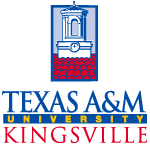 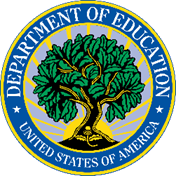 U.S. Department of Education Minority Science and Engineering Improvement Program Research Engagement, Quality Assurance, and Mental Readiness for Remote Learning (REAL) APPLICATION FORMForMENTAL WELLNESS TRAINING STIPEND ($150)To Receive $150 Stipend, the Qualification Requirements are:Must be a U.S. Citizen or Permanent ResidentMust be a Texas A&M University-Kingsville racial or ethnic minority student in STEM (Science, Technology, Engineering, and Math) majorsCompleting selected activities with TAMUK Counseling Services Complete all the pages of this form, sign it, and submit it to Mrs. Yi Ren (Yi.Ren@tamuk.edu) Please Print or Type.  Complete all items, if not applicable then please write ‘NA’ in the space.Full Name:  __________________________________________________ K#:___________________Mailing Address:_____________________________________________________________________Are you an undergraduate student? Yes___  No ___    Are you a graduate student? Yes___  No ___Major: ________________________          Date of Birth: ____________	  Cell #:_________________Email Address:*_______________________________________________________  *Please note: We will communicate with you mainly through email, so please type or write legibly.Are you a U.S. Citizen or Permanent Resident?  Yes___   No ___Please provide the following demographic information as part of the application form.Ethnicity:			□ Hispanic or Latino		□ Not Hispanic or LatinoRace:	(Choose one or more responses)   	□ American Indian or Alaskan Native	  	□ Asian						□  Black or African American		  	□ White					□ Native Hawaiian or Other Pacific Islander					□ Other (please specify):__________Gender:			□  Male		□ Female	□ Other (please specify):__________Disability:  		□ Hearing	□ Visual      □ Mobility/Orthopedic      □  None  	□ Other ___________     How did you find this opportunity?□ From TAMUK website			□ From the Program Flyer□ From your friends or faculty/teachers	□ Others: ___________________________________You can find more information about these activities in our university wellness center website: https://www.tamuk.edu/shw/counseling-services/index.html You can watch several short videos to show how these activities work from our project website: https://www.tamuk.edu/engineering/institutes-research/USDE-MSEIP-REAL/Mental-Wellness-Training.htmlEMAIL YOUR COMPLETE APPLICATION FORM (INCLUDING PAGE 3-Next Page) TO:  Mrs. Yi Ren, Project Manager, Texas A&M University-KingsvilleYi.Ren@tamuk.edu361-593-3555Signature of Applicant							             DateSTUDENT HEALTH AND WELLNESS - COUNSELING SERVICESCONSENT FOR DISCLOSUREI, (insert name)Hereby authorize Counseling Services at Texas A&M University-Kingsville located at 1210 N. Retama Drive, Kingsville, Texas 78363 to: Disclose information to                	 Receive information from     Verification of Attendance (number of sessions/dates of attendance) of counseling services and programs   CCAPS Pre and Post aggregate data with no personal identifiable informationI understand this information will be used for the following purpose: I also hereby authorize that a photocopy of this consent for disclosure be accepted with the same authority as this original. This consent shall expire on  (one year from today)I understand that this consent is subject to my written revocation at any time before the above expiration date.For office use only (additional information/notes)Name(s)Name(s)Name(s)Phone NumberPhone NumberProject Managers of the Research Engagement, Quality Assurance and Mental Readiness for Remote Learning (REAL) ProjectDr. Hua Li, Dr. Abiola Dipeolu, Dr. Yi RenProject Managers of the Research Engagement, Quality Assurance and Mental Readiness for Remote Learning (REAL) ProjectDr. Hua Li, Dr. Abiola Dipeolu, Dr. Yi RenProject Managers of the Research Engagement, Quality Assurance and Mental Readiness for Remote Learning (REAL) ProjectDr. Hua Li, Dr. Abiola Dipeolu, Dr. Yi RenDr. Hua Li Lead Investigator 361.593.4057Dr. Hua Li Lead Investigator 361.593.4057Department or Agency NameDepartment or Agency NameDepartment or Agency NameDepartment or Agency NameDepartment or Agency Name Texas A&M University – Kingsville  Texas A&M University – Kingsville  Texas A&M University – Kingsville  Texas A&M University – Kingsville  Texas A&M University – Kingsville AddressCityStateStateZip700 University BlvdKingsvilleTexasTexas78363To meet the eligibility requirements of participation in the Research Engagement, Quality Assurance and Mental Readiness for Remote Learning (REAL) project stipend. Due to confidentiality, no other information will be shared with the project managers including session content.Client printed nameClient SignatureK number #Date of BirthDate